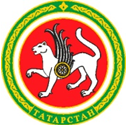 Телефон:(843)211-66-94, факс:(843)211-66-47, E-Mail:ojm@tatar.ru, сайт:http://ojm.tatarstan.ruПриказ                                                     г. Казань                                                 Боерык05.10.2021                                                                                                           № 308 - одВ целях приведения нормативных правовых актов Государственного комитета Республики Татарстан по биологическим ресурсам в соответствие с Федеральными законами от 31 июля 2020 года № 248-ФЗ «О государственном контроле (надзоре) и муниципальном контроле в Российской Федерации» и от     11 июня 2021 года № 170-ФЗ «О внесении изменений в отдельные законодательные акты Российской Федерации в связи с принятием Федерального закона «О государственном контроле (надзоре) и муниципальном контроле в Российской Федерации», а также в связи с утверждением Положения о региональном государственном контроле (надзоре) в области охраны и использования особо охраняемых природных территорий постановлением Кабинета Министров Республики Татарстан от 30.09.2021 №941,п р и к а з ы в а ю:	Признать утратившими силу приказы Государственного комитета Республики Татарстан по биологическим ресурсам:от 19.09.2018 № 263-од «Об утверждении Административного регламента исполнения Государственным комитетом Республики Татарстан по биологическим ресурсам государственной функции по осуществлению регионального государственного надзора в области охраны и использования особо охраняемых природных территорий регионального значения»;от 04.06.2020 № 161-од «О внесении изменений в приказ Государственного комитета Республики Татарстан по биологическим ресурсам от 19.09.2018 № 263-од «Об утверждении Административного регламента исполнения Государственным комитетом Республики Татарстан по биологическим ресурсам государственной функции по осуществлению регионального государственного надзора в области охраны и использования особо охраняемых природных территорий регионального значения».2.  Контроль за исполнением настоящего приказа возложить на заместителя председателя Матвеева Ю.Б.И.о. председателя					  	  	                           Ю.Б. МатвеевО признании утратившим силу приказа Государственного комитета Республики Татарстан по биологическим ресурсам от 19.09.2018 № 263-од «Об утверждении Административного регламента исполнения Государственным комитетом Республики Татарстан по биологическим ресурсам государственной функции по осуществлению регионального государственного надзора в области охраны и использования особо охраняемых природных территорий регионального значения»